«Какие услуги банк оказывает частным лицам», 10-11 классы, анимированная презентация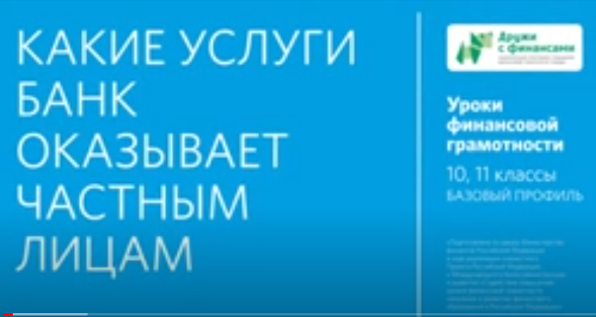 Дидактическая карта Место в тематическом плане занятийВидеоматериал иллюстрирует тему занятия 1 «Управление личными финансами и выбор банка» модуля 1 «Банки: чем они могут быть полезны в жизни» учебной программы (Ю. Брехова, А. Алмосов, Д. Завьялов «Финансовая грамотность: учебная программа. 10-11 классы») и соответствующую тему занятия 1 соответствующего модуля 1 учебного пособия Ю. Бреховой, А. Алмосова, Д. Завьялова «Финансовая грамотность: материалы для учащихся. 10, 11 классы».Видеоматериал также иллюстрирует тему занятия 1 «Что такое банк и чем он может быть полезен» модуля 1 «Банки: чем они могут быть полезны в жизни» учебной программы (Е. Лавренова «Финансовая грамотность: учебная программа. 10, 11 классы, социально-экономический профиль») и соответствующую тему занятия соответствующего модуля учебного пособия (А. Киреев «Финансовая грамотность: материалы для учащихся. 10, 11 классы, социально-экономический профиль»).Кроме того, видеоматериал иллюстрирует темы занятий «Банковская система России. Текущие счета и дебетовые карты. Сберегательные вклады: как они работают. Как сделать выбор» раздела 1 «Банки: чем они могут быть полезны в жизни» учебной программы СПО (А. Жданова, М. Зятьков «Финансовая грамотность: учебная программа. СПО», 1 вариант 34 часа).Тема раскрыта в учебном пособии (А. Жданова, Е. Савицкая «Финансовая грамотность: материалы для обучающихся. СПО) на занятии «Банковская система России» подпараграф «Коммерческие банки» модуля 1 «Банки: чем они могут быть полезны в жизни».Образовательная цель демонстрации видеоматериалаВ соответствии с учебной программой (Ю. Брехова, А. Алмосов, Д. Завьялов «Финансовая грамотность: учебная программа. 10, 11 классы») занятие предназначено для выработки у учащихся личностных установок, умений и компетенций:понимание сути посреднических операций, которые осуществляют коммерческие банки;понимание отличий между пассивными операциями банка с населением, связанными с привлечением финансовых ресурсов, и активными операциями, связанными с размещением привлечённых средств.Применение видеоматериала помогает раскрыть понятия: личные финансы, сбережения, заёмщик, кредитор (заимодавец), кредитно-финансовые посредники,  банковская система, коммерческий банк. Материал помогает узнать, какие бывают банковские операции: вклад, кредит, банковская карта, операции с банковской картой, с драгоценными металлами, расчётные операции, доверительное управление.Содержание Серии помогает понять механизм контроля деятельности коммерческих банков Центральным банком Российской Федерации.Использование видеоматериала помогает сформировать понимание сути разных услуг, которые предоставляют коммерческие банки, уяснить, что банк — это финансовый посредник, который оказывает разнообразные услуги людям.Показ Серии помогает формировать перечисленные выше знания, умения, навыки и при работе с учебными программами в редакции Е. Лавреновой для 10-11 классов социально-эконом. профиля, а также А. Ждановой для СПО. В рамках работы по УМК для СПО можно отдельно выделить, что использование видеоматериала помогает научиться ориентироваться в банковской системе России, находить и интерпретировать информацию о банковских услугах и определять назначение разных банковских услуг.Краткое описаниеЗадача презентации — давая представление о разнообразных видах банковских услуг, разъяснить учащимся, для чего может быть нужен банк физическим лицам. Презентация подробно рассказывает о ведении банковских счетов, расчетно-платежных операциях, операциях со вкладами, кредитовании, операциях с банковскими картами, операциях с драгоценными металлами, а также о доверительном управлении денежными средствами.Презентация подчеркивает необходимость проверки наличия у коммерческого банка лицензии, выданной Центральным банком, прежде чем открыть в банке вклад или заключить с ним договор об иной услуге. Приводится кейс, позволяющий учащимся самостоятельно сделать вывод о возможности взаимодействия с банком в заданных обстоятельствах.Варианты использования в учебном процессеПри проведении уроков по учебному пособию Ю. Бреховой, А. Алмосова, Д. Завьялова «Финансовая грамотность: материалы для учащихся. 10-11 классы» учитель пользуется пособием Ю. Бреховой, А. Алмосова, Д. Завьялова «Финансовая грамотность: методические рекомендации для учителя. 10-11 классы». Это пособие содержит сценарий занятия 1 «Управление личными финансами и выбор банка» модуля 1 «Банки: чем они могут быть полезны в жизни». В соответствии со сценарием видеоматериал целесообразно продемонстрировать в самом начале занятия на шаге 1 «Постановка учебной задачи и решение практических заданий».При проведении уроков по учебному пособию (А. Киреев «Финансовая грамотность: материалы для учащихся. 10-11 классы, социально-экономический профиль») учитель пользуется методическим пособием Е. Лавреновой «Финансовая грамотность: методические рекомендации для учителя. 10-11 классы, социально-экономический профиль». Методическое пособие содержит сценарий занятия 2 «Банки: чем они могут быть полезны в жизни» модуля 1 «Банки: чем они могут быть полезны в жизни». С учетом этого сценария рекомендуется показ на шаге 1 «Построение основных понятий», в качестве материала, который вводит в тему урока, с последующим обсуждением.При проведении уроков по учебному пособию по финансовой грамотности для СПО А. Ждановой, Е. Савицкой учитель пользуется методическим пособием А. Ждановой М. Зятькова «Финансовая грамотность: методические рекомендации для преподавателя. СПО». Методическое пособие содержит сценарии занятия «Банковская система России. Текущие счета и дебетовые карты» в части раскрытия общей схемы банковской системы, в том числе, взаимодействия Центрального Банка Российской Федерации и коммерческих банков и услуг коммерческих банков. С учетом этого сценария рекомендуется показ на втором этапе «Выделение проблем на основе анализа конкретной жизненной ситуации, постановка учебных целей».При работе со всеми перечисленными выше УМК вначале желательно использовать Серию для 10-11 классов — короткометражный художественный фильм «Правильный банк» и лишь затем демонстрировать данную анимированную презентацию.Анимированная презентация «Какие услуги банк оказывает частным лицам» относится к базовым при освоении тематики по сбережениям, кредитам, другим банковским услугам.Другие вспомогательные видеоматериалы по «банковской» теме — короткометражные художественные фильмы «Кредит не подарок» и «Как сохранить сбережения», а также другие анимированные презентации на тему банковских услуг рекомендуется использовать в учебном процессе после просмотра данного видеоматериала — «Какие услуги банк оказывает частным лицам».Видеоматериал рекомендуется к показу целиком.Комментарии педагога после просмотра, обсуждение в классе, вопросы обучающимсяC целью систематизации понимания учащимися нового материала учителю рекомендуется провести обсуждение увиденного с учетом того, что в 10-11 классе у многих учеников уже сформированы представления об основных банковских услугах.В процессе обсуждения важно выделить то, что содержание Серии помогает лучше понять: роль взаимодействия Центрального банка Российской Федерации и коммерческих банков; необходимость проверять наличие у банка лицензии на сайте банка России по адресу http://cbr.ru/fmp_check/; роль коммерческих банков на рынке ценных бумаг; важность правильных действий по заключению договоров с банком.Учащимся можно задать вопросы:Какие услуги оказывают коммерческие банки? Какие из этих услуг наиболее востребованы населением?Что такое доверительное управление на рынке ценных бумаг? В чем его отличие от размещения депозитов в банке? Застрахованы ли средства, переданные в доверительное управление, Агентством страхования вкладов?Как проверить лицензию коммерческого банка?Что такое зарплатная банковская карта? Может ли работодатель навязывать зарплатную карту?Применение в проектной деятельностиУчитель также может рекомендовать видеоматериал для использования при подготовке индивидуальных или групповых проектов по следующим темам:Услуги коммерческих банков в регионе проживания.Сравнение услуг разных коммерческих банков в одном регионе (одного коммерческого банка в разных регионах) — одинаковые они или нет?Как выбрать банковскую карту для зарплаты?Наличие лицензий у коммерческих банков региона на сайте банка России.На что нужно обращать внимание при заключении договора о доверительном управлении с коммерческим банком?Модуль 1. Банки: чем они могут быть полезны в жизниТема. Управление личными финансами и выбор банка1. Брехова Ю.В., Алмосов А.П., Завьялов Д.Ю. Финансовая грамотность: учебная программа. 10-11 классы общеобразоват. орг. — М.: ВАКО, 2018. — 48 с. — (Учимся разумному финансовому поведению).2. Брехова Ю.В., Алмосов А.П., Завьялов Д.Ю. Финансовая грамотность: материалы для учащихся. 10-11 классы общеобразоват. орг. — М.: ВАКО, 2018. — 344 с. — (Учимся разумному финансовому поведению).3. Брехова Ю.В., Алмосов А.П., Завьялов Д.Ю. Финансовая грамотность: методические рекомендации для учителя. 10-11 классы общеобразоват. орг. — М.: ВАКО, 2018. — 232 с. — (Учимся разумному финансовому поведению).Модуль 1. Банки: чем они могут быть полезны в жизниТема. Что такое банк и чем он может быть полезен1. Лавренова Е.Б. Финансовая грамотность: учебная программа... 10-11 классы общеобразоват. орг., социально-экономический профиль. — М.: ВАКО, 2020. — 36 с. — (Учимся разумному финансовому поведению).2. Киреев А.П. Финансовая грамотность: материалы для учащихся. 10-11 классыобщеобразоват. орг., социально-экономический профиль. — М.: ВАКО, 2020. — 384 с. — (Учимся разумному финансовому поведению).Модуль 1. Банки: чем они могут быть полезны Тема. Банковская система России. Текущие счета и банковские карты1. Жданова А.О., Зятьков М.А. Финансовая грамотность: учебная программа. Среднее профессиональное образование. — М.: ВАКО, 2020. — 32 с. — (Учимся разумному финансовому поведению).2. Жданова А.О., Савицкая Е.В. Финансовая грамотность: материалы для обучающихся. Среднее профессиональное образование. — М.: ВАКО, 2020. — 400 с. — (Учимся разумному финансовому поведению).Модуль 1. Банки: чем они могут быть полезны в жизниТема. Управление личными финансами и выбор банка1. Брехова Ю.В., Алмосов А.П., Завьялов Д.Ю. Финансовая грамотность: учебная программа. 10-11 классы общеобразоват. орг. — М.: ВАКО, 2018. — 48 с. — (Учимся разумному финансовому поведению).2. Брехова Ю.В., Алмосов А.П., Завьялов Д.Ю. Финансовая грамотность: материалы для учащихся. 10-11 классы общеобразоват. орг. — М.: ВАКО, 2018. — 344 с. — (Учимся разумному финансовому поведению).3. Брехова Ю.В., Алмосов А.П., Завьялов Д.Ю. Финансовая грамотность: методические рекомендации для учителя. 10-11 классы общеобразоват. орг. — М.: ВАКО, 2018. — 232 с. — (Учимся разумному финансовому поведению).Модуль 1. Банки: чем они могут быть полезны в жизниТема. Что такое банк и чем он может быть полезен1. Лавренова Е.Б. Финансовая грамотность: учебная программа... 10-11 классы общеобразоват. орг., социально-экономический профиль. — М.: ВАКО, 2020. — 36 с. — (Учимся разумному финансовому поведению).2. Киреев А.П. Финансовая грамотность: материалы для учащихся. 10-11 классыобщеобразоват. орг., социально-экономический профиль. — М.: ВАКО, 2020. — 384 с. — (Учимся разумному финансовому поведению).Модуль 1. Банки: чем они могут быть полезны Тема. Банковская система России. Текущие счета и банковские карты1. Жданова А.О., Зятьков М.А. Финансовая грамотность: учебная программа. Среднее профессиональное образование. — М.: ВАКО, 2020. — 32 с. — (Учимся разумному финансовому поведению).2. Жданова А.О., Савицкая Е.В. Финансовая грамотность: материалы для обучающихся. Среднее профессиональное образование. — М.: ВАКО, 2020. — 400 с. — (Учимся разумному финансовому поведению).Содержание образования и планируемые результаты обученияСодержание образования и планируемые результаты обученияОсновные понятияКоммерческий банк, Центральный банк, механизм взаимодействия Центрального банка и коммерческих банков, кредитор, заёмщик, банковский счёт, процентная ставка, банковская карта, вкладчик, процентный доход, кредит, программы инвестирования в драгоценные металлы и ценные бумаги.Личностные характеристики и установкиПонимание принципа функционирования любого банка, сути банковских вкладов; понимание сути кредита, основных условий кредитования и оснований, почему кредит даётся под проценты.Предметные результатыЗнание основных функций коммерческих банков и Центрального банка России.Знание, как выбрать надежный коммерческий банк, где надо проверять наличие лицензии у банка.Умение находить актуальную информацию на сайте Банка России и сайтах коммерческих банков, находить и интерпретировать информацию о рейтинге банков.Компетенции Умение проводить оценку надёжности банка, сравнение условий по депозитам и кредитам для выбора оптимального варианта с целью решения своих финансовых задач;Умение пользоваться разнообразными финансовыми услугами, предоставляемыми банками, в целях повышения благосостояния семьи.Структура презентации (продолжительность 5 мин. 13 сек.)Структура презентации (продолжительность 5 мин. 13 сек.)Содержательные фрагментыСодержательные фрагментыФрагмент 1.Фрагмент 1.Условное название Банковский счет и банковские карты: в чем польза?Продолжительность 1 мин. 25 сек.с ……. по…….с 1 сек. по 1 мин. 25 сек.Основные понятияБанковский счет, клиенты банков, банковская карта.Транслируемое содержание образования Коммерческие банки оказывают финансовые услуги клиентам, которыми могут быть организации и физические лица. В банке можно открыть банковский счет, на который перечисляются: зарплата, стипендия, пенсия и другие доходы граждан. С этого счета можно оплачивать различные покупки, товары, услуги. Банки выпускают банковские карты. Владелец карты может свободно распоряжаться своими деньгами на банковском счете. Банковская карта позволяет: оплачивать товары и услуги, обналичивать деньги через банкомат, совершать платежи, денежные переводы и валютные операции.Фрагмент 2.Фрагмент 2.Условное название В чем состоит основная функция банков? Продолжительность 1 мин. 23 сек. с ……. по…….с 1 мин. 26 сек. по 2 мин. 49 сек.Основные понятияБанковский вклад, вкладчики, процентный доход, кредит, заемщик, процент по кредиту.Транслируемое содержание образования Вклады населения являются основным источником денег для банка. Эти деньги банк использует в своих целях. Кредиты для граждан и организаций — главный источник денег для банка, потому что заемщики платят банку вознаграждение за пользование кредитом. Основная функция банков — быть посредниками между теми, кто хочет сохранить и приумножить свои деньги, и теми, кто нуждается в деньгах и готов взять их в долг.Фрагмент 3.Фрагмент 3.Условное название Чем могут быть выгодны металлические счета и доверительное управление?Продолжительность 1 мин.с ……. по…….с 2 мин. 50 сек. по 3 мин. 50 сек.Основные понятияМеталлические счета, доверительное управление.Транслируемое содержание образования Металлические счета выгоднее, чем покупка драгоценных металлов. Клиент может передать свои средства в доверительное управление банку, и специалист банка вложит эти средства в разные доходные инструменты. Риски доверительного управления выше, чем риски по вкладам, но и доходность может быть выше.Фрагмент 4.Фрагмент 4.Условное название Чем может помочь банк?Продолжительность 1 мин.21 сек.с ……. по…….с 3 мин. 51 сек. по 5 мин. 13 сек.Основные понятияЦентральный банк, лицензия. Транслируемое содержание образования Центральный банк регулирует деятельность финансовых организаций. На сайте ЦБ можно проверить, имеет ли банк лицензию. Банк помогает человеку решать разные финансовые задачи.